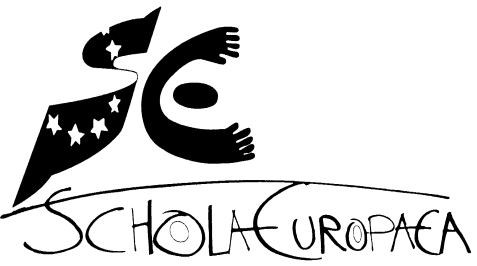 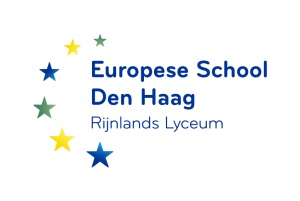 Entry profile of the child - NurseryPrevious Educational Experience (please indicate lengths of time attended)Me and Others (Play) Me and the World (Language)Me and My BodyMe as a Person (This section is to be completed together with the pupil):To be completed by Parents/Legal representativesTo be completed by Parents/Legal representativesTo be completed by Parents/Legal representativesPupil’s Full Name:Pupil’s Full Name:Pupil’s date of birth:Class:Date of Entry:Date of Entry:Mother’s Name:Father’s Name:Father’s Name:Siblings (Names and dates of birth):Siblings (Names and dates of birth):Siblings (Names and dates of birth):Languages spoken at home by pupil:Languages spoken at home by pupil:Languages spoken at home by pupil:Languages spoken by mother to pupil:Languages spoken by mother to pupil:Languages spoken by mother to pupil:Languages spoken by father to pupil:Languages spoken by father to pupil:Languages spoken by father to pupil:Languages spoken by carers/grandparents to pupil:Languages spoken by carers/grandparents to pupil:Languages spoken by carers/grandparents to pupil:Dominant language of pupil:Dominant language of pupil:Dominant language of pupil:Playgroup:Nursery:Other:Comments:Current out of school activities:Which toys/games/activities does the pupil like to play with most:With his/her family:With friends:Alone:Comments:When did your child begin to speak?Is his/her speech clear to you?Is his/her speech clear to others?Comments:HearingHearingHearingHearingHearingHearingHearingHas your child’s hearing ever been tested?Has your child’s hearing ever been tested?NOYESIf Yes, when and by whom:If Yes, when and by whom:If Yes, when and by whom:Outcome + Comments:Outcome + Comments:Outcome + Comments:Outcome + Comments:Outcome + Comments:Outcome + Comments:Outcome + Comments:Does your child suffer from frequent colds/blocked nose etc?Does your child suffer from frequent colds/blocked nose etc?Does your child suffer from frequent colds/blocked nose etc?Does your child suffer from frequent colds/blocked nose etc?Does your child suffer from frequent colds/blocked nose etc?Does your child suffer from frequent colds/blocked nose etc?Does your child suffer from frequent colds/blocked nose etc?SightSightSightSightSightSightSightHas your child’s sight ever been tested?Has your child’s sight ever been tested?NOYESIf Yes, when and by whom:If Yes, when and by whom:If Yes, when and by whom:Outcome + Comments:Outcome + Comments:Outcome + Comments:Outcome + Comments:Outcome + Comments:Outcome + Comments:Outcome + Comments:Physical DevelopmentPhysical DevelopmentPhysical DevelopmentPhysical DevelopmentPhysical DevelopmentPhysical DevelopmentPhysical DevelopmentDid your child crawl?Did your child crawl?Did your child crawl?Did your child crawl?Did your child crawl?Did your child crawl?Did your child crawl?When did you child start to walk?When did you child start to walk?When did you child start to walk?When did you child start to walk?When did you child start to walk?When did you child start to walk?When did you child start to walk?Is he/she independent when dressing/undressing?Is he/she independent when dressing/undressing?Is he/she independent when dressing/undressing?Is he/she independent when dressing/undressing?Is he/she independent when dressing/undressing?Is he/she independent when dressing/undressing?Is he/she independent when dressing/undressing?Is he/she independent when using a toilet during the day/night?Is he/she independent when using a toilet during the day/night?Is he/she independent when using a toilet during the day/night?Is he/she independent when using a toilet during the day/night?Is he/she independent when using a toilet during the day/night?Is he/she independent when using a toilet during the day/night?Is he/she independent when using a toilet during the day/night?Is he/she able to eat independently?Is he/she able to eat independently?Is he/she able to eat independently?Is he/she able to eat independently?Is he/she able to eat independently?Is he/she able to eat independently?Is he/she able to eat independently?Comments:Comments:Comments:Comments:Comments:Comments:Comments:Experience with using the following (YES/NO)Experience with using the following (YES/NO)Experience with using the following (YES/NO)Experience with using the following (YES/NO)Experience with using the following (YES/NO)Experience with using the following (YES/NO)Experience with using the following (YES/NO)Pencils/Crayons:Glue/pasting:Glue/pasting:Glue/pasting:Glue/pasting:Paintbrushes:Threading Beads:Comments:Comments:Comments:Comments:Comments:Comments:Comments:Is there any medical or other information that your child’s teacher needs to know about?Is there any medical or other information that your child’s teacher needs to know about?Is there any medical or other information that your child’s teacher needs to know about?Is there any medical or other information that your child’s teacher needs to know about?Is there any medical or other information that your child’s teacher needs to know about?Is there any medical or other information that your child’s teacher needs to know about?Is there any medical or other information that your child’s teacher needs to know about?What are the things I like and what interest me?What are the things that I do not like and what scares me?What are the things that I am good at?What do I want to learn at school?Who are my friends?Anything else you would like to share with your new teacher?Parent’s signature:Date: